УКРАЇНАЧЕРНІГІВСЬКА  МІСЬКА  РАДАВИКОНАВЧИЙ  КОМІТЕТ. Чернігів, вул. Магістратська, 7_______________________________________тел 77-48-08ПРОТОКОЛ №24			засідання виконавчого комітету міської радим. Чернігів						Розпочато засідання о 15.00                                                                                   Закінчено засідання о 17.10                                                                                                      1 вересня 2016 рокуМіський голова								В. А. АтрошенкоСекретар міської ради 							В. Е. Бистров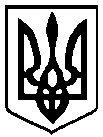                                                 Брали участь у засіданні:                                                Брали участь у засіданні:Головує:Атрошенко В. А. міський голова Члени виконавчого комітету міської ради:Бистров В. Е.секретар міської радиБондарчук В. М.заступник міського голови Власенко Ю. Д.представник міської організації Всеукраїнського об’єднання"Батьківщина" Кириченко О. В.заступник міського голови Козир О. І.головний архітектор проектів приватного підприємства «АРДІ КА»Ломако О. А.заступник міського голови Фесенко С. І. заступник міського голови – керуючий справами виконкомуХоніч О. П.заступник міського голови Шостак М. О.перший заступник міського голови Відсутні члени виконавчого комітету міської ради:Бойко Т. О.голова чернігівського осередку ГО «Міжнародний інститут гуманітарних технологій» Запрошені на засідання виконавчого комітету міської ради:Атрощенко О. А.- голова Новозаводської районної у м. Чернігові ради (19)Бєльський О. В. - начальник управління транспорту та зв'язку міської ради (26 - 28)Вовк П. І.- заступник директора КП „Чернігівводоканал” (6 - 8)Гребень П. М.- заступник начальника управління архітектури та містобудування міської ради (32 - 34)Дзядзько А. М.- начальник управління капітального будівництва  міської ради (30)Єпінін О. Ю.- голова фонду комунального майна (20)Католик М. А.- начальник управління квартирного обліку та приватизації житлового фонду міської ради (21 - 24)Кульбака Я. В.- в. о. начальника Чернігівської об’єднаної державної податкової інспекції ГУ ДФС у Чернігівській області (29)Кухар В. В.- начальник управління охорони здоров’я міської ради (10 – 18) Куц Я. В.- начальник управління житлово-комунального господарства міської ради (1 - 5)Лазаренко С. М.- начальник організаційного відділу міської ради (1 - 36)Лисенко О. Ю.- заступник начальника фінансового управління міської ради  (1 - 36)Миколаєнко Р. С.- начальник юридичного відділу міської ради (1 – 36)Осипенко Г. М.- позаштатний радник міського голови (1 - 36)Редік А. В.- начальник загального відділу міської ради (1 – 36) Савченко О. Ф.- начальник управління кульутри та туризму міської ради (25)Старіков Р. М.- директор комунального підприємства «Зеленбуд» міської ради (31)Тертілов А. М.- директор КП  "Шкільне" міської ради (9)1. СЛУХАЛИ:	Про внесення змін і доповнень до рішення виконавчого комітету міської ради від 04 лютого 2016 року № 39Доповідав:                              Куц Я. В.Виступив:                              Атрошенко В. А. ГОЛОСУВАЛИ:"ЗА" – одноголосноВИРІШИЛИ:(Рішення № 362 додається)2. СЛУХАЛИ: Про надання згоди на передачу транспортних засобівДоповідав:                              Куц Я. В.Виступили:                             Шостак М. О.                                                Ломако О. А.                                                Атрошенко В. А.ГОЛОСУВАЛИ:"ЗА" – одноголосноВИРІШИЛИ:(Рішення № 363 додається)3. СЛУХАЛИ:Про передачу житлових будинків з балансу комунального підприємства «ЖЕК – 10» Чернігівської міської ради на баланс ОСББДоповідав:                              Куц Я. В.Виступив:                               Атрошенко В. А.ГОЛОСУВАЛИ:"ЗА" – одноголосноВИРІШИЛИ:(Рішення № 364 додається)4. СЛУХАЛИ:Про передачу житлових будинків з балансу комунального підприємства «Новозаводське» Чернігівської міської ради на баланс ОСББДоповідав:                              Куц Я. В.Виступив:                               Атрошенко В. А.ГОЛОСУВАЛИ:"ЗА" – одноголосноВИРІШИЛИ:(Рішення № 365 додається)5. СЛУХАЛИ:Про надання згоди на передачу в оренду нерухомого майнаДоповідав:                              Куц Я. В.Виступили:                             Шостак М. О.                                                Ломако О. А.                                                Бистров В. Е.                                                Власенко Ю. Д.                                                Атрошенко В. А.ГОЛОСУВАЛИ:"ЗА" – одноголосноВИРІШИЛИ:(Рішення № 366 додається)6. СЛУХАЛИ:Про перерахування додаткового внеску міської ради у статутний капітал комунального підприємстваДоповідав:                              Вовк П. І.Виступив                                Атрошенко В. А.ГОЛОСУВАЛИ:"ЗА" – одноголосноВИРІШИЛИ:(Рішення № 367 додається)7. СЛУХАЛИ:Про затвердження Статуту комунального підприємства «Чернігівводоканал» Чернігівської міської ради у новій редакціїДоповідав:                              Вовк П. І.Виступив                                Атрошенко В. А.ГОЛОСУВАЛИ:"ЗА" – одноголосноВИРІШИЛИ:(Рішення № 368 додається)8. СЛУХАЛИ:Про внесення змін до рішення виконавчого комітету Чернігівської міської ради від 20 жовтня 2003 року № 239Доповідав:                               Вовк П. І.Виступили:                              Бистров В. Е.                                                 Шостак М. О.                                                 Ломако О. А.                                                 Атрошенко В. А.Міський голова Атрошенко В. А. вніс та поставив на голосування пропозицію зняти цей проект рішення з розгляду для доопрацювання.ГОЛОСУВАЛИ:"ЗА" – одноголосноВИРІШИЛИ:(Проект рішення знято з розгляду)9. СЛУХАЛИ:Про затвердження Статуту комунального підприємства «Шкільне» Чернігівської міської ради у новій редакціїДоповідав:                              Тертілов А. М.Виступив:                               Атрошенко В. А.ГОЛОСУВАЛИ:"ЗА" – одноголосноВИРІШИЛИ:(Рішення № 369 додається)10. СЛУХАЛИ:Про затвердження Статуту Пологового будинку Чернігівської міської ради у новій редакціїДоповідав:                              Кухар В. В.Виступили:                             Власенко Ю. Д.                                                Атрошенко В. А.ГОЛОСУВАЛИ:"ЗА" – одноголосноВИРІШИЛИ:(Рішення № 370 додається)11. СЛУХАЛИ:Про затвердження Статуту Чернігівської міської лікарні № 1 Чернігівської міської ради у новій редакціїДоповідав:                              Кухар В. В.Виступив:                               Атрошенко В. А.ГОЛОСУВАЛИ:"ЗА" – одноголосноВИРІШИЛИ:(Рішення № 371 додається)12. СЛУХАЛИ:Про затвердження Статуту Чернігівської міської лікарні № 2 Чернігівської міської ради у новій редакціїДоповідав:                              Кухар В. В.Виступив:                               Атрошенко В. А.ГОЛОСУВАЛИ:"ЗА" – одноголосноВИРІШИЛИ:(Рішення № 372 додається)13. СЛУХАЛИ:Про затвердження Статуту комунального лікувально-профілактичного закладу «Чернігівська міська лікарня № 3» Чернігівської міської ради у новій редакціїДоповідав:                              Кухар В. В.Виступив:                               Атрошенко В. А.ГОЛОСУВАЛИ:"ЗА" – одноголосноВИРІШИЛИ:(Рішення № 373 додається)14. СЛУХАЛИ:Про затвердження Статуту Лікарні № 4 Чернігівської міської ради у новій редакціїДоповідав:                              Кухар В. В.Виступив:                               Атрошенко В. А.ГОЛОСУВАЛИ:"ЗА" – одноголосноВИРІШИЛИ:(Рішення № 374 додається)15. СЛУХАЛИ:Про затвердження Статуту Дитячої поліклініки № 1 Чернігівської міської ради у новій редакціїДоповідав:                              Кухар В. В.Виступив:                               Атрошенко В. А.ГОЛОСУВАЛИ:"ЗА" – одноголосноВИРІШИЛИ:(Рішення № 375 додається)16. СЛУХАЛИ:Про затвердження Статуту Дитячої поліклініки № 2 Чернігівської міської ради у новій редакціїДоповідав:                              Кухар В. В.Виступив:                               Атрошенко В. А.ГОЛОСУВАЛИ:"ЗА" – одноголосноВИРІШИЛИ:(Рішення № 376 додається)17. СЛУХАЛИ:Про затвердження Статуту Міської стоматологічної поліклініки Чернігівської міської ради у новій редакціїДоповідав:                              Кухар В. В.Виступив:                               Атрошенко В. А.ГОЛОСУВАЛИ:"ЗА" – одноголосноВИРІШИЛИ:(Рішення № 377 додається)18. СЛУХАЛИ:Про затвердження Статуту Дитячої стоматологічної поліклініки Чернігівської міської ради у новій редакціїДоповідав:                              Кухар В. В.Виступив:                               Атрошенко В. А.ГОЛОСУВАЛИ:"ЗА" – одноголосноВИРІШИЛИ:(Рішення № 378 додається)19. СЛУХАЛИ:Про переведення квартири з житлового фонду до нежитлового в Новозаводському районіДоповідав:                              Атрощенко О. А.Виступив:                               Атрошенко В. А.ГОЛОСУВАЛИ:"ЗА" – одноголосноВИРІШИЛИ:(Рішення № 379 додається)20. СЛУХАЛИ:Про передачу у комунальну власність територіальної громади  м. Чернігова житлового фондуДоповідав:                              Єпінін О. Ю.Виступив:                              Атрошенко В. А.ГОЛОСУВАЛИ:"ЗА" – одноголосноВИРІШИЛИ:(Рішення № 380 додається)21. СЛУХАЛИ:Про внесення змін до рішення виконавчого комітету Чернігівської міської ради від 15 квітня 2016 року № 138Доповідав:                              Католик М. А.Виступив:                               Атрошенко В. А.ГОЛОСУВАЛИ:"ЗА" – одноголосноВИРІШИЛИ:(Рішення № 381 додається)22. СЛУХАЛИ:Про внесення змін до рішення виконавчого комітету Чернігівської міської ради від 15 квітня 2016 року № 139Доповідав:                              Католик М. А.Виступив:                               Атрошенко В. А.ГОЛОСУВАЛИ:"ЗА" – одноголосноВИРІШИЛИ:(Рішення № 382 додається)23. СЛУХАЛИ:Про внесення змін до рішення виконавчого комітету Чернігівської міської ради від 15 квітня 2016 року № 140Доповідав:                              Католик М. А.Виступив:                               Атрошенко В. А.ГОЛОСУВАЛИ:"ЗА" – одноголосноВИРІШИЛИ:(Рішення № 383 додається)24. СЛУХАЛИ:Про внесення змін до рішення виконавчого комітету Чернігівської міської ради від 15 квітня 2016 року № 144Доповідав:                              Католик М. А.Виступив:                               Атрошенко В. А.ГОЛОСУВАЛИ:"ЗА" – одноголосноВИРІШИЛИ:(Рішення № 384 додається)25. СЛУХАЛИ:Про встановлення меморіальної дошки з портретомДоповідала:                             Савченко О. Ф.Виступили:                              Хоніч О. П.                                                 Атрошенко В. А.ГОЛОСУВАЛИ:"ЗА" – одноголосноВИРІШИЛИ:(Рішення № 385 додається)26. СЛУХАЛИ:Про вартість проїзду в міському пасажирському транспортіДоповідав:                              Бєльський О. В.Виступили:                             Ломако О. А.                                                Власенко Ю. Д.                                                Бистров В. Е.                                                Миколаєнко Р. С.                                                Атрошенко В. А.ГОЛОСУВАЛИ:"ЗА" – одноголосноВИРІШИЛИ:(Рішення № 386 додається)27. СЛУХАЛИ:Про проект Програми компенсації пільгових перевезень окремих категорій громадян в залізничному транспорті приміського сполучення на 2016 рікДоповідав:                              Бєльський О. В.Виступили:                             Бистров В. Е.                                                Власенко Ю. Д.                                                Ломако О. А.                                                 Лисенко О. Ю.                                                 Атрошенко В. А.ГОЛОСУВАЛИ:"ЗА" – одноголосноВИРІШИЛИ:(Рішення № 387 додається)28. СЛУХАЛИ:Про перерахування додаткового внеску міської ради у статутний капітал комунального підприємстваДоповідав:                              Бєльський О. В.Виступив                                Атрошенко В. А.ГОЛОСУВАЛИ:"ЗА" – одноголосноВИРІШИЛИ:(Рішення № 388 додається)29. СЛУХАЛИ:Про проект Програми здійснення додаткових заходів із мобілізації коштів до міського бюджету міста Чернігова на 2016 – 2018 рокиДоповідав:                              Кульбака Я. В.Виступили:                             Власенко Ю. Д.                                                Фесенко С. І.                                                Атрошенко В. А.ГОЛОСУВАЛИ:"ЗА" – 9"Проти" – 0"Утримались" - 1 (Власенко Ю. Д.)ВИРІШИЛИ:(Рішення № 389 додається)30. СЛУХАЛИ:Про затвердження проектної документаціїДоповідав:                              Дзядзько А. М.Виступили:                             Бистров В. Е.                                                Атрошенко В. А.ГОЛОСУВАЛИ:"ЗА" – одноголосноВИРІШИЛИ:(Рішення № 390 додається)31. СЛУХАЛИ:Про видалення зелених насадженьДоповідав:                              Старіков Р. М.Виступив                                Атрошенко В. А.ГОЛОСУВАЛИ:"ЗА" – одноголосноВИРІШИЛИ:(Рішення № 391 додається)32. СЛУХАЛИ:Про пайову участь (внесок) замовників (інвесторів) у створенні і розвитку інженерно-транспортної та соціальної інфраструктури міста ЧерніговаДоповідав:                              Гребень П. М.Виступили                              Власенко Ю. Д.                                                Бистров В. Е.                                                Атрошенко В. А.ГОЛОСУВАЛИ:"ЗА" – одноголосноВИРІШИЛИ:(Рішення № 392 додається)33. СЛУХАЛИ:Про присвоєння та зміну поштових адрес об’єктам нерухомого майнаДоповідав:                              Гребень П. М.Виступили                              Власенко Ю. Д.                                                Атрошенко В. А.ГОЛОСУВАЛИ:"ЗА" – одноголосноВИРІШИЛИ:(Рішення № 393 додається)34. СЛУХАЛИ:Про затвердження та надання містобудівних умов і обмежень забудови земельних ділянокДоповідав:                              Гребень П. М.Виступили                              Козир О. І.                                                Бистров В. Е.                                                Атрошенко В. А.ГОЛОСУВАЛИ:"ЗА" – одноголосноВИРІШИЛИ:(Рішення № 394 додається)35. СЛУХАЛИ:Про розпорядження, видані з 29 серпня до 1 вересня 2016  року включноПротокольно:Взяти до відома, що з 29 серпня до 1 вересня 2016 року видано розпорядження міського голови № 283 - р - № 286 – р 36. СЛУХАЛИ:Про порядок денний наступного засідання виконавчого комітету міської ради ВИРІШИЛИ:На наступному засіданні виконавчого комітету міської ради розглянути поточні питання